Hamburger Sport-Bund – Kampagne „Hamburgs Sport ist inklusiv“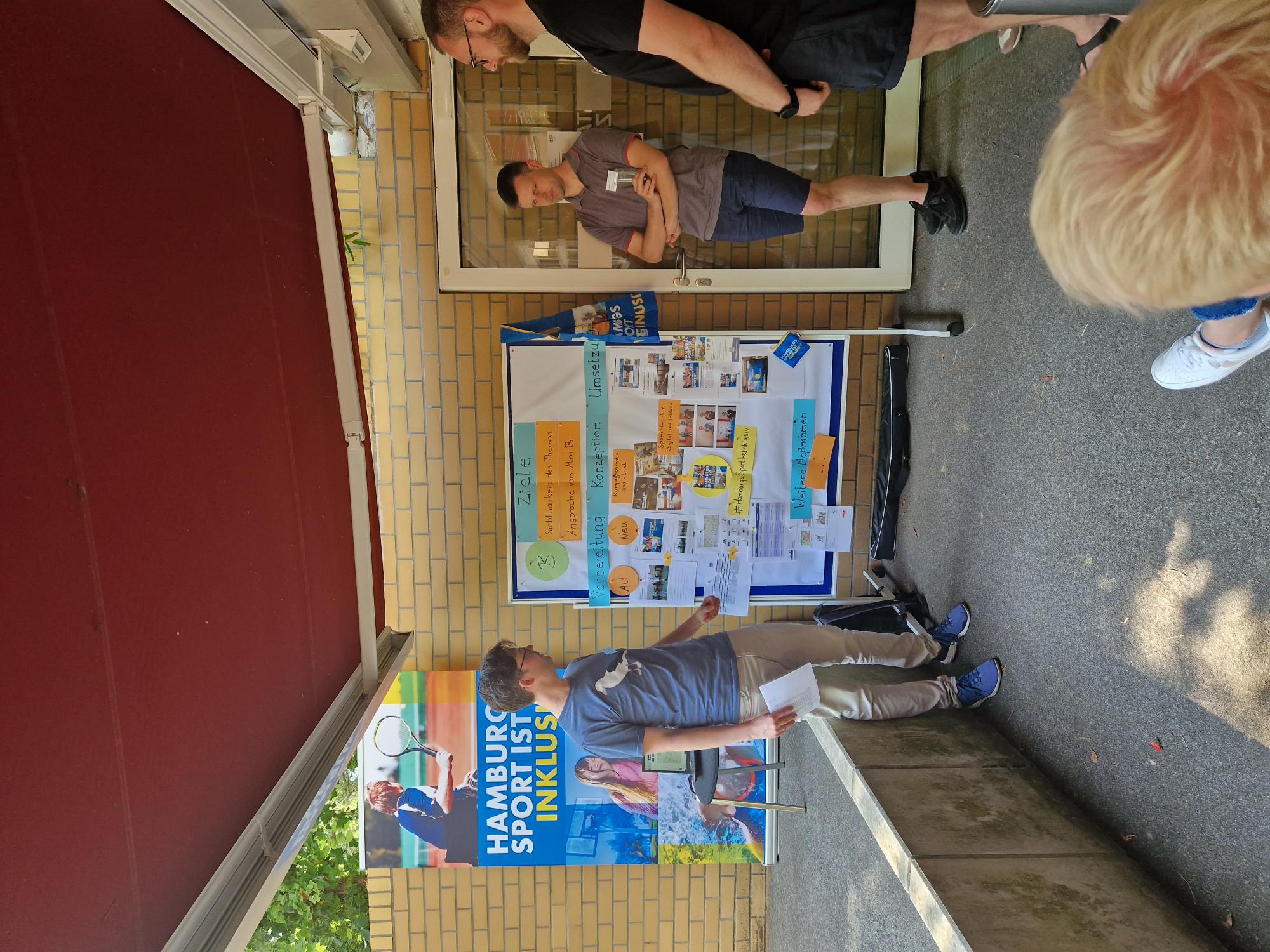 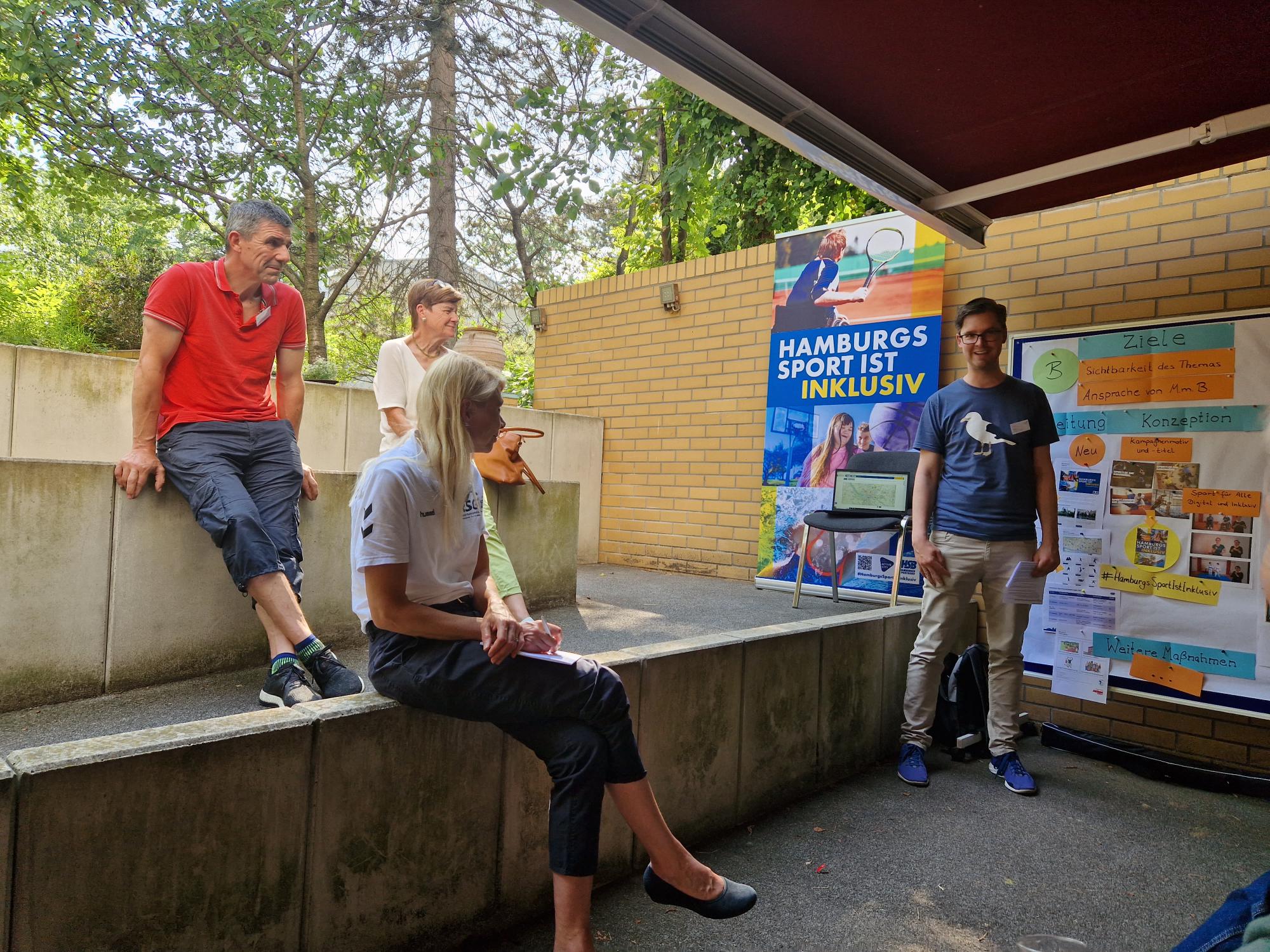 2LSB HamburgAndreas KarrasKampagne „Hamburgs Sport ist inklusiv“Dass Menschen mit Behinderung ganz selbstverständlich und selbstbestimmt im organisierten Sport teilhaben können, ist z.T. weder ihnen noch einem Großteil der Mehrheitsgesellschaft bewusst. In Hamburg haben wir in Zusammenarbeit mit unseren inklusiv tätigen Vereinen eine Kampagne gestartet, die zu mehr Sichtbarkeit des inklusiven Sports führen soll. Die einzelnen Ziele und die Arbeitsschritte werden vorgestellt und das Ergebnis visuell präsentiert.